Specifikace - Příloha č. 1 – obrázky jsou ilustrativní Učitelé OV a zaměstnanci údržby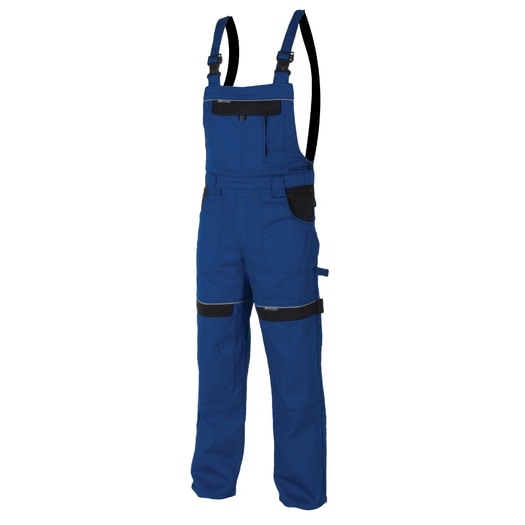 Klasické montérky s laclem sportovního střihu, kvalitní 100% bavlna, 260 g/m2, zapínání na knoflíky na levém boku, guma v pase pro pohodlné nošení, sedlo a dvě zadní kapsy, zesílená kolena, boční multifunkční kapsy na nářadí na nohavicích, elastické šle, lacláče s multifunkční kapsou a prostorem pro potisk firemním logem, reflexní doplňky.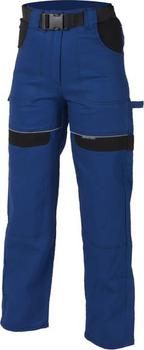 Klasické montérkové kalhoty do pasu sportovního střihu, kvalitní 100% bavlna, 260 g/m2, zapínání na zip a knoflík, guma v pase pro pohodlné nošení, sedlo a dvě zadní kapsy, zesílená kolena, boční multifukční kapsy na nářadí na nohavicích, včetně opasku, reflexní doplňky.  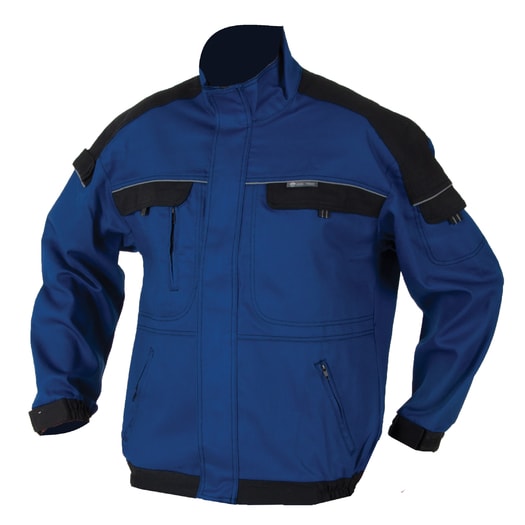 Klasická pracovní blůza ze 100% bavlny, 260g/m2, kvalitní silný materiál, zapínání na krytý zip, nastavitelná šířka rukávů, kontrastní sedlo, náprsní kapsy na suchý zip, kapsa na mobil, dvě spodní kapsy na zip, kapsa na levém rukávu, s reflexními doplňky pro vyšší viditelnost, prostor pro potisk firemním logem. Pracovní oděv s antistatickou úpravou – učitelé OV + zaměstnanci údržby 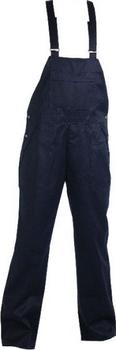 Antistatické kalhoty s laclem s nehořlavou úpravou, 100% bavlna, 360g/m2, dvě kryté vnitřní kapsy, zadní a dvě boční našité kapsy s klopou, náprsní kapsa krytá klopou, zapínání na zip. NORMA: ČSN EN ISO 13688, ČSN EN 1149-5. 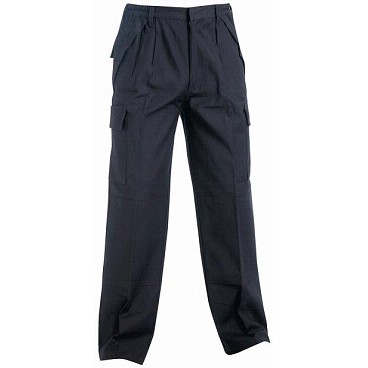 Antistatické kalhoty do pasu s nehořlavou úpravou, 100% bavlna, 360g/m2, v pase poutka na pásek, dvě kryté vnitřní kapsy, zadní a dvě boční našité kapsy s klopou, zapínání na suchý zip, zesílená kolena. NORMA: ČSN EN ISO 13688, ČSN EN 1149-5.  Žáci OV – strojní mechanik, elektrikář silnoproud, elektromechanik pro zařízení a přístroje, opravář zemědělských strojů, mechanik opravář motorových vozidel          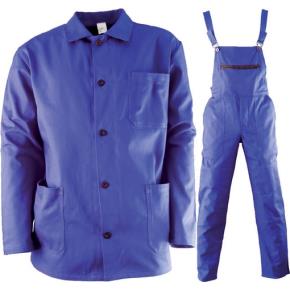 Montérkový komplet – blůza a kalhoty s laclem, 100% bavlna, 245g/m2, zapínání blůzy na knoflíky s límečkem, našívané kapsy na blůze v oblasti prsou a pasu, na laclu kalhot multifunkční kapsa se zapínáním na zip, prostor pro potisk firemním logem.Příloha č. 1Specifikace žáciBarvaPočet ks* Cena ks/
 bez DPHCena celkem bez DPH Pracovní kalhoty s laclemmodrá140Pracovní bunda modrá 140Specifikace učitelé OVPracovní kalhoty s laclemšedá 4Pracovní kalhoty do pasušedá 10Pracovní bundašedá 18Specifikace - ostatní zaměstnanciPracovní kalhoty s laclemmodrá  4Pracovní kalhoty do pasumodrá  1Pracovní bundamodrá  7Antistatické kalhoty do pasumodrá/šedá 2Antistatické kalhoty s laclemmodrá/šedá 5* žáci = hrubý odhad